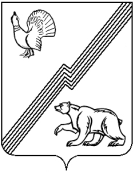 АДМИНИСТРАЦИЯ ГОРОДА ЮГОРСКАХанты-Мансийского автономного округа – Югры ПОСТАНОВЛЕНИЕот 26 ноября 2018 года									          № 3267О внесении изменений в постановлениеадминистрации города Югорскаот 31.10.2013 № 3277 «О муниципальнойпрограмме города Югорска «Дополнительные мерысоциальной поддержки и социальной помощиотдельным категориям граждангорода Югорска на 2014 - 2020 годы»В связи с уточнением объемов финансирования программных мероприятий,                      в соответствии с постановлением администрации города Югорска от 07.10.2013 № 2906                        «О муниципальных и ведомственных целевых программах города Югорска»:1. Внести в приложение к постановлению администрации города Югорска от 31.10.2013       № 3277 «О муниципальной программе города Югорска «Дополнительные меры социальной поддержки и социальной помощи отдельным категориям граждан города Югорска на 2014 - 2020 годы» (с изменениями от 06.02.2014 № 381, от 04.08.2014 № 3945, от 14.11.2014 № 6226,   от 20.11.2014 № 6334, от 17.12.2014 № 7106, от 14.01.2015 № 35, от 18.05.2015 № 2038,             от 26.08.2015 № 2873, от 30.10.2015 № 3271, от 25.11.2015 № 3422, от 21.12.2015 № 3700,         от 21.12.2015 № 3701, от 05.05.2016 № 958, от 27.06.2016 № 1514, от 13.09.2016 № 2222,           от 24.11.2016 № 2957, от 22.12.2016 № 3290, от 03.05.2017 № 990, от 05.07.2017 № 1640,           от 19.12.2017 № 3207, от 19.12.2017 № 3208, от 18.12.2017 № 3326, от 19.02.2018 № 481,           от 24.09.2018 № 2628) следующие  изменения:1.1. Строку 2 таблицы 2 изложить в следующей редакции:«».1.2. Таблицу 3 изложить в новой редакции (приложение).2. Опубликовать постановление в официальном печатном издании города Югорска и разместить на официальном сайте органов местного самоуправления города Югорска.3. Настоящее постановление вступает в силу после его официального опубликования.4. Контроль за выполнением постановления возложить на заместителя главы города Югорска Т.И. Долгодворову.Глава города Югорска			     	                                               	  А.В. БородкинПриложениек постановлениюадминистрации города Югорскаот 26 ноября 2018 года № 3267Таблица 3Перечень основных мероприятий муниципальной программы города Югорска
«Дополнительные меры социальной поддержки и социальной помощи отдельным категориям граждан города Югорска на 2014 — 2020 годы»2Количество пенсионеров - юбиляров, получивших выплату ко дню рождениячел.404345456267555555Код строки№ основного мероприятияОсновные мероприятия программы (связь мероприятий с целевыми показателями муниципальной программы)Ответственный исполнитель/соисполнитель (наименование органа или структурного подразделения)Финансовые затраты на реализацию (тыс. рублей)Финансовые затраты на реализацию (тыс. рублей)Финансовые затраты на реализацию (тыс. рублей)Финансовые затраты на реализацию (тыс. рублей)Финансовые затраты на реализацию (тыс. рублей)Финансовые затраты на реализацию (тыс. рублей)Финансовые затраты на реализацию (тыс. рублей)Финансовые затраты на реализацию (тыс. рублей)Финансовые затраты на реализацию (тыс. рублей)Финансовые затраты на реализацию (тыс. рублей)Финансовые затраты на реализацию (тыс. рублей)Финансовые затраты на реализацию (тыс. рублей)Код строки№ основного мероприятияОсновные мероприятия программы (связь мероприятий с целевыми показателями муниципальной программы)Ответственный исполнитель/соисполнитель (наименование органа или структурного подразделения)Источники финансированиявсего20142015201620172017201820182019201920201234567891010111112121301Цель: Сохранение достигнутого за последние годы уровня социальной поддержки отдельных категорий граждан города Югорска, создание условий для поддержания стабильного качества жизни отдельных категорий граждан, проживающих в городе Югорске, путем оказания социальной поддержки и социальной помощи за счет средств бюджета города ЮгорскаЦель: Сохранение достигнутого за последние годы уровня социальной поддержки отдельных категорий граждан города Югорска, создание условий для поддержания стабильного качества жизни отдельных категорий граждан, проживающих в городе Югорске, путем оказания социальной поддержки и социальной помощи за счет средств бюджета города ЮгорскаЦель: Сохранение достигнутого за последние годы уровня социальной поддержки отдельных категорий граждан города Югорска, создание условий для поддержания стабильного качества жизни отдельных категорий граждан, проживающих в городе Югорске, путем оказания социальной поддержки и социальной помощи за счет средств бюджета города ЮгорскаЦель: Сохранение достигнутого за последние годы уровня социальной поддержки отдельных категорий граждан города Югорска, создание условий для поддержания стабильного качества жизни отдельных категорий граждан, проживающих в городе Югорске, путем оказания социальной поддержки и социальной помощи за счет средств бюджета города ЮгорскаЦель: Сохранение достигнутого за последние годы уровня социальной поддержки отдельных категорий граждан города Югорска, создание условий для поддержания стабильного качества жизни отдельных категорий граждан, проживающих в городе Югорске, путем оказания социальной поддержки и социальной помощи за счет средств бюджета города ЮгорскаЦель: Сохранение достигнутого за последние годы уровня социальной поддержки отдельных категорий граждан города Югорска, создание условий для поддержания стабильного качества жизни отдельных категорий граждан, проживающих в городе Югорске, путем оказания социальной поддержки и социальной помощи за счет средств бюджета города ЮгорскаЦель: Сохранение достигнутого за последние годы уровня социальной поддержки отдельных категорий граждан города Югорска, создание условий для поддержания стабильного качества жизни отдельных категорий граждан, проживающих в городе Югорске, путем оказания социальной поддержки и социальной помощи за счет средств бюджета города ЮгорскаЦель: Сохранение достигнутого за последние годы уровня социальной поддержки отдельных категорий граждан города Югорска, создание условий для поддержания стабильного качества жизни отдельных категорий граждан, проживающих в городе Югорске, путем оказания социальной поддержки и социальной помощи за счет средств бюджета города ЮгорскаЦель: Сохранение достигнутого за последние годы уровня социальной поддержки отдельных категорий граждан города Югорска, создание условий для поддержания стабильного качества жизни отдельных категорий граждан, проживающих в городе Югорске, путем оказания социальной поддержки и социальной помощи за счет средств бюджета города ЮгорскаЦель: Сохранение достигнутого за последние годы уровня социальной поддержки отдельных категорий граждан города Югорска, создание условий для поддержания стабильного качества жизни отдельных категорий граждан, проживающих в городе Югорске, путем оказания социальной поддержки и социальной помощи за счет средств бюджета города ЮгорскаЦель: Сохранение достигнутого за последние годы уровня социальной поддержки отдельных категорий граждан города Югорска, создание условий для поддержания стабильного качества жизни отдельных категорий граждан, проживающих в городе Югорске, путем оказания социальной поддержки и социальной помощи за счет средств бюджета города ЮгорскаЦель: Сохранение достигнутого за последние годы уровня социальной поддержки отдельных категорий граждан города Югорска, создание условий для поддержания стабильного качества жизни отдельных категорий граждан, проживающих в городе Югорске, путем оказания социальной поддержки и социальной помощи за счет средств бюджета города ЮгорскаЦель: Сохранение достигнутого за последние годы уровня социальной поддержки отдельных категорий граждан города Югорска, создание условий для поддержания стабильного качества жизни отдельных категорий граждан, проживающих в городе Югорске, путем оказания социальной поддержки и социальной помощи за счет средств бюджета города ЮгорскаЦель: Сохранение достигнутого за последние годы уровня социальной поддержки отдельных категорий граждан города Югорска, создание условий для поддержания стабильного качества жизни отдельных категорий граждан, проживающих в городе Югорске, путем оказания социальной поддержки и социальной помощи за счет средств бюджета города ЮгорскаЦель: Сохранение достигнутого за последние годы уровня социальной поддержки отдельных категорий граждан города Югорска, создание условий для поддержания стабильного качества жизни отдельных категорий граждан, проживающих в городе Югорске, путем оказания социальной поддержки и социальной помощи за счет средств бюджета города Югорска02Задача 1. Социальная поддержка граждан инвалидов, граждан пожилого возраста, граждан, попавшихся в трудную жизненную ситуацию или чрезвычайную ситуациюЗадача 1. Социальная поддержка граждан инвалидов, граждан пожилого возраста, граждан, попавшихся в трудную жизненную ситуацию или чрезвычайную ситуациюЗадача 1. Социальная поддержка граждан инвалидов, граждан пожилого возраста, граждан, попавшихся в трудную жизненную ситуацию или чрезвычайную ситуациюЗадача 1. Социальная поддержка граждан инвалидов, граждан пожилого возраста, граждан, попавшихся в трудную жизненную ситуацию или чрезвычайную ситуациюЗадача 1. Социальная поддержка граждан инвалидов, граждан пожилого возраста, граждан, попавшихся в трудную жизненную ситуацию или чрезвычайную ситуациюЗадача 1. Социальная поддержка граждан инвалидов, граждан пожилого возраста, граждан, попавшихся в трудную жизненную ситуацию или чрезвычайную ситуациюЗадача 1. Социальная поддержка граждан инвалидов, граждан пожилого возраста, граждан, попавшихся в трудную жизненную ситуацию или чрезвычайную ситуациюЗадача 1. Социальная поддержка граждан инвалидов, граждан пожилого возраста, граждан, попавшихся в трудную жизненную ситуацию или чрезвычайную ситуациюЗадача 1. Социальная поддержка граждан инвалидов, граждан пожилого возраста, граждан, попавшихся в трудную жизненную ситуацию или чрезвычайную ситуациюЗадача 1. Социальная поддержка граждан инвалидов, граждан пожилого возраста, граждан, попавшихся в трудную жизненную ситуацию или чрезвычайную ситуациюЗадача 1. Социальная поддержка граждан инвалидов, граждан пожилого возраста, граждан, попавшихся в трудную жизненную ситуацию или чрезвычайную ситуациюЗадача 1. Социальная поддержка граждан инвалидов, граждан пожилого возраста, граждан, попавшихся в трудную жизненную ситуацию или чрезвычайную ситуациюЗадача 1. Социальная поддержка граждан инвалидов, граждан пожилого возраста, граждан, попавшихся в трудную жизненную ситуацию или чрезвычайную ситуациюЗадача 1. Социальная поддержка граждан инвалидов, граждан пожилого возраста, граждан, попавшихся в трудную жизненную ситуацию или чрезвычайную ситуациюЗадача 1. Социальная поддержка граждан инвалидов, граждан пожилого возраста, граждан, попавшихся в трудную жизненную ситуацию или чрезвычайную ситуацию030.1.1Оказание мер социальной поддержки инвалидам, гражданам пожилого возраста, гражданам, попавшим в трудную жизненную ситуацию или чрезвычайную ситуацию (1, 2, 3, 4, 12)Управление социальной политикифедеральный бюджет0,000,000,000,000,000,000,000,000,000,000,00040.1.1Оказание мер социальной поддержки инвалидам, гражданам пожилого возраста, гражданам, попавшим в трудную жизненную ситуацию или чрезвычайную ситуацию (1, 2, 3, 4, 12)Управление социальной политикибюджет автономного округа0,000,000,000,000,000,000,000,000,000,000,00050.1.1Оказание мер социальной поддержки инвалидам, гражданам пожилого возраста, гражданам, попавшим в трудную жизненную ситуацию или чрезвычайную ситуацию (1, 2, 3, 4, 12)Управление социальной политикиместный бюджет15 765,182 177,672 012,723 563,332 381,362 381,362 030,102 030,102 030,101 800,001 800,00060.1.1Оказание мер социальной поддержки инвалидам, гражданам пожилого возраста, гражданам, попавшим в трудную жизненную ситуацию или чрезвычайную ситуацию (1, 2, 3, 4, 12)Управление социальной политикииные внебюджетные источники0,000,000,000,000,000,000,000,000,000,000,00070.1.1Оказание мер социальной поддержки инвалидам, гражданам пожилого возраста, гражданам, попавшим в трудную жизненную ситуацию или чрезвычайную ситуацию (1, 2, 3, 4, 12)Управление социальной политикивсего15 765,182 177,672 012,723 563,332 381,362 381,362 030,102 030,102 030,101 800,001 800,0008Итого по задаче 1федеральный бюджет0,000,000,000,000,000,000,000,000,000,000,0009Итого по задаче 1бюджет автономного округа0,000,000,000,000,000,000,000,000,000,000,0010Итого по задаче 1местный бюджет15 765,182 177,672 012,723 563,332 381,362 381,362 030,102 030,102 030,101 800,001 800,0011Итого по задаче 1иные внебюджетные источники0,000,000,000,000,000,000,000,000,000,000,0012Итого по задаче 1всего1 5765,182 177,672 012,723 563,332 381,362 381,362 030,102 030,102 030,101 800,001 800,0013Задача 2. Социальная поддержка граждан, удостоенных звания «Почетный гражданин города Югорска»Задача 2. Социальная поддержка граждан, удостоенных звания «Почетный гражданин города Югорска»Задача 2. Социальная поддержка граждан, удостоенных звания «Почетный гражданин города Югорска»Задача 2. Социальная поддержка граждан, удостоенных звания «Почетный гражданин города Югорска»Задача 2. Социальная поддержка граждан, удостоенных звания «Почетный гражданин города Югорска»Задача 2. Социальная поддержка граждан, удостоенных звания «Почетный гражданин города Югорска»Задача 2. Социальная поддержка граждан, удостоенных звания «Почетный гражданин города Югорска»Задача 2. Социальная поддержка граждан, удостоенных звания «Почетный гражданин города Югорска»Задача 2. Социальная поддержка граждан, удостоенных звания «Почетный гражданин города Югорска»Задача 2. Социальная поддержка граждан, удостоенных звания «Почетный гражданин города Югорска»Задача 2. Социальная поддержка граждан, удостоенных звания «Почетный гражданин города Югорска»Задача 2. Социальная поддержка граждан, удостоенных звания «Почетный гражданин города Югорска»Задача 2. Социальная поддержка граждан, удостоенных звания «Почетный гражданин города Югорска»Задача 2. Социальная поддержка граждан, удостоенных звания «Почетный гражданин города Югорска»Задача 2. Социальная поддержка граждан, удостоенных звания «Почетный гражданин города Югорска»140.2.1Выплаты Почетным гражданам города Югорска в соответствии с решением Думы города Югорска (показатели 3, 5)Управление социальной политикифедеральный бюджет0,000,000,000,000,000,000,000,000,000,000,00150.2.1Выплаты Почетным гражданам города Югорска в соответствии с решением Думы города Югорска (показатели 3, 5)Управление социальной политикибюджет автономного округа0,000,000,000,000,000,000,000,000,000,000,00160.2.1Выплаты Почетным гражданам города Югорска в соответствии с решением Думы города Югорска (показатели 3, 5)Управление социальной политикиместный бюджет26 089,153 143,653 767,583 648,263 648,263 797,763 797,763 931,903 931,903 900,003 900,00170.2.1Выплаты Почетным гражданам города Югорска в соответствии с решением Думы города Югорска (показатели 3, 5)Управление социальной политикииные внебюджетные источники0,000,000,000,000,000,000,000,000,000,000,00180.2.1Выплаты Почетным гражданам города Югорска в соответствии с решением Думы города Югорска (показатели 3, 5)Управление социальной политикивсего26 089,153 143,653 767,583 648,263 648,263 797,763 797,763 931,903 931,903 900,003 900,0019Итого по задаче 2федеральный бюджет0,000,000,000,000,000,000,000,000,000,000,0020Итого по задаче 2бюджет автономного округа0,000,000,000,000,000,000,000,000,000,000,0021Итого по задаче 2местный бюджет26 089,153 143,653 767,583 648,263 648,263 797,763 797,763 931,903 931,903 900,003 900,0022Итого по задаче 2иные внебюджетные источники0,000,000,000,000,000,000,000,000,000,000,0023Итого по задаче 2всего26 089,153 143,653 767,583 648,263 648,263 797,763 797,763 931,903 931,903 900,003 900,0024Задача 3. Социальная поддержка граждан льготных категорийЗадача 3. Социальная поддержка граждан льготных категорийЗадача 3. Социальная поддержка граждан льготных категорийЗадача 3. Социальная поддержка граждан льготных категорийЗадача 3. Социальная поддержка граждан льготных категорийЗадача 3. Социальная поддержка граждан льготных категорийЗадача 3. Социальная поддержка граждан льготных категорийЗадача 3. Социальная поддержка граждан льготных категорийЗадача 3. Социальная поддержка граждан льготных категорийЗадача 3. Социальная поддержка граждан льготных категорийЗадача 3. Социальная поддержка граждан льготных категорийЗадача 3. Социальная поддержка граждан льготных категорийЗадача 3. Социальная поддержка граждан льготных категорийЗадача 3. Социальная поддержка граждан льготных категорийЗадача 3. Социальная поддержка граждан льготных категорий250.3.Оказание мер социальной поддержки гражданам льготных категорий (6, 7, 8, 9, 10, 11)Управление социальной политикифедеральный бюджет0,000,000,000,000,000,000,000,000,000,000,00260.3.Оказание мер социальной поддержки гражданам льготных категорий (6, 7, 8, 9, 10, 11)Управление социальной политикибюджет автономного округа0,000,000,000,000,000,000,000,000,000,000,00270.3.Оказание мер социальной поддержки гражданам льготных категорий (6, 7, 8, 9, 10, 11)Управление социальной политикиместный бюджет10 138,151 894,461 951,701 207,581 207,581 272,761 272,761 291,651 291,651 260,001 260,00280.3.Оказание мер социальной поддержки гражданам льготных категорий (6, 7, 8, 9, 10, 11)Управление социальной политикииные внебюджетные источники0,000,000,000,000,000,000,000,000,000,000,00290.3.Оказание мер социальной поддержки гражданам льготных категорий (6, 7, 8, 9, 10, 11)Управление социальной политикивсего10 138,151 894,461 951,701 207,581 207,581 272,761 272,761 291,651 291,651 260,001 260,00300.3.Оказание мер социальной поддержки гражданам льготных категорий (6, 7, 8, 9, 10, 11)Управление бухгалтерского учета и отчетностифедеральный бюджет0,000,000,000,000,000,000,000,000,000,000,00310.3.Оказание мер социальной поддержки гражданам льготных категорий (6, 7, 8, 9, 10, 11)Управление бухгалтерского учета и отчетностибюджет автономного округа0,000,000,000,000,000,000,000,000,000,000,00320.3.Оказание мер социальной поддержки гражданам льготных категорий (6, 7, 8, 9, 10, 11)Управление бухгалтерского учета и отчетностиместный бюджет35 014,554 813,223 582,506 813,786 813,785 183,705 183,704 541,354 541,355 040,005 040,00330.3.Оказание мер социальной поддержки гражданам льготных категорий (6, 7, 8, 9, 10, 11)Управление бухгалтерского учета и отчетностииные внебюджетные источники0,000,000,000,000,000,000,000,000,000,000,00340.3.Оказание мер социальной поддержки гражданам льготных категорий (6, 7, 8, 9, 10, 11)Управление бухгалтерского учета и отчетностивсего35 014,554 813,223 582,506 813,786 813,785 183,705 183,704 541,354 541,355 040,005 040,0035Итого по задаче 3федеральный бюджет0,000,000,000,000,000,000,000,000,000,000,0036Итого по задаче 3бюджет автономного округа0,000,000,000,000,000,000,000,000,000,000,0037Итого по задаче 3местный бюджет45 152,706 707,685 534,208 021,368 021,366 456,466 456,465 833,005 833,006 300,006 300,0038Итого по задаче 3иные внебюджетные источники0,000,000,000,000,000,000,000,000,000,000,0039Итого по задаче 3всего45 152,706 707,685 534,208 021,368 021,366 456,466 456,465 833,005 833,006 300,006 300,0040Всего по муниципальной программефедеральный бюджет0,000,000,000,000,000,000,000,000,000,000,0041Всего по муниципальной программебюджет автономного округа0,000,000,000,000,000,000,000,000,000,000,0042Всего по муниципальной программеместный бюджет87 007,0312 029,0011 314,5015 232,9515 232,9512 635,5812 635,5811 795,0011 795,0012 000,0012 000,0043Всего по муниципальной программеиные внебюджетные источники0,000,000,000,000,000,000,000,000,000,000,0044Всего по муниципальной программевсего87 007,0312 029,0011 314,5015 232,9515 232,9512 635,5812 635,5811 795,0011 795,0012 000,0012 000,0045в том числе:в том числе:в том числе:в том числе:в том числе:в том числе:в том числе:в том числе:в том числе:в том числе:в том числе:в том числе:в том числе:в том числе:в том числе:46Инвестиции в объекты муниципальной собственностифедеральный бюджет0,000,000,000,000,000,000,000,000,000,000,0047Инвестиции в объекты муниципальной собственностибюджет автономного округа0,000,000,000,000,000,000,000,000,000,000,0048Инвестиции в объекты муниципальной собственностиместный бюджет0,000,000,000,000,000,000,000,000,000,000,0049Инвестиции в объекты муниципальной собственностииные внебюджетные источники0,000,000,000,000,000,000,000,000,000,000,0050Инвестиции в объекты муниципальной собственностивсего0,000,000,000,000,000,000,000,000,000,000,0051в том числе:в том числе:в том числе:в том числе:в том числе:в том числе:в том числе:в том числе:в том числе:в том числе:в том числе:в том числе:в том числе:в том числе:в том числе:52Управление социальной политикифедеральный бюджет0,000,000,000,000,000,000,000,000,000,000,0053Управление социальной политикибюджет автономного округа0,000,000,000,000,000,000,000,000,000,000,0054Управление социальной политикиместный бюджет51 992,487 215,787 732,008 419,178 419,177 451,887 451,887 253,657 253,656 960,006 960,0055Управление социальной политикииные внебюджетные источники0,000,000,000,000,000,000,000,000,000,000,0056Управление социальной политикивсего51 992,487 215,787 732,008 419,178 419,177 451,887 451,887 253,657 253,656 960,006 960,0057Управление бухгалтерского учета и отчетностифедеральный бюджет0,000,000,000,000,000,000,000,000,000,000,0058Управление бухгалтерского учета и отчетностибюджет автономного округа0,000,000,000,000,000,000,000,000,000,000,0059Управление бухгалтерского учета и отчетностиместный бюджет35 014,554 813,223 582,506 813,786 813,785 183,705 183,704 541,354 541,355 040,005 040,0060Управление бухгалтерского учета и отчетностииные внебюджетные источники0,000,000,000,000,000,000,000,000,000,000,0061Управление бухгалтерского учета и отчетностивсего35 014,554 813,223 582,506 813,786 813,785 183,705 183,704 541,354 541,355 040,005 040,00